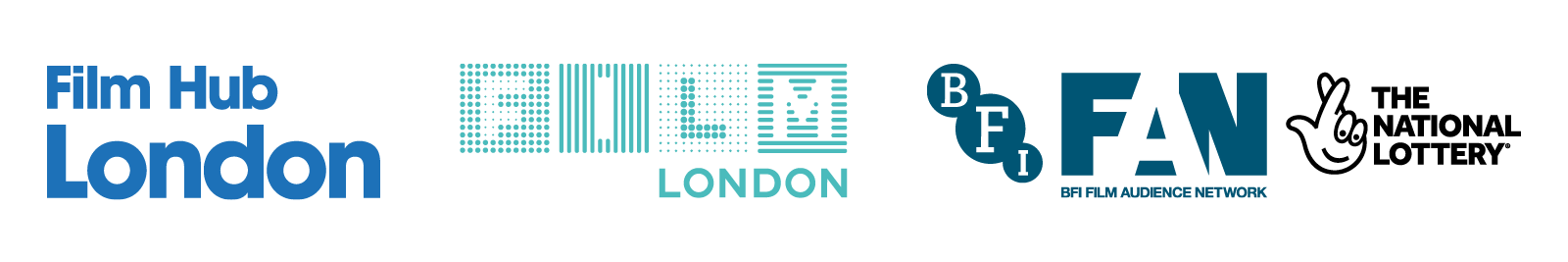 Boiling Point (15)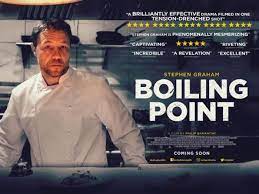 Recommended by the FAN Young ConsultantsDir. Philip Barantini/UK/2021/92 minsWriters: Phillip Barantini, James Cummings
Cast: Stephen Graham, Vinette Robinson, Ray Panthaki, Jason Flemyng, Hannah Walters
Running Time: 92 minutesDistributor: Vertigo
Bookings: MichaelW@vertigoreleasing.com
Available: From Friday 7th January
Platform: Theatrical & DigitalSynopsisEnter the relentless pressure of a restaurant kitchen as a head chef (Stephen Graham) wrangles his team on the busiest day of the year.SocialWebsite:	https://www.vertigoreleasing.com/portfolio/boiling-point/Twitter:	@VertigoRel @boilingpointflmFacebook:	@VertigoReleasingUKInstagram: 	boilingpointfilm ; _vinette; barantiniTwitter for talent: @PhilipBarantini; @StephenGraham73; @_vinette; @CarolynMCasting; Hashtag:	#boilingpointPress4* Review Time Out“There’s an invisible membrane that sits between staff and diners and none of those things should ever permeate it. Boiling Point, a brilliantly effective cortisol flood of a culinary drama filmed in one tension-drenched shot, is what happens when they do.”3* Guardian Review
“…a dizzying single-take drama featuring a potent lead performance from Graham as a chef enduring a nightmarish evening”Sight & Sound review“…it doesn’t seem entirely fair to single out individuals from such a remarkable ensemble piece. Boiling Point is a virtuoso filmmaking feat, and one that could only have been achieved through an extraordinary team effort on both sides of the camera.”Rotten Tomatoes – 98%Assets - https://bit.ly/BoilingPoint-Assets   (Poster, Trailer, Stills)BBFC GuidanceStrong language, drug misuseFAN Young Consultants FeedbackThe FAN Young Consultants group is a 10 strong group of under 30 year olds working in Film Exhibition across the UK. Working with Film Hub London’s Young Audiences Manager Moira McVean, the group is recommending new release films that they believe will resonate particularly well with their peers and young people aged 16-30.

Previous titles supported by the group include Parasite, Portrait of a Lady on Fire, The Assistant, Days of the Bagnold Summer, Babyteeth, Socrates, Rocks, County Lines, Mogul Mowgli, Willy’s Wonderland, Sound of Metal, Last Man Standing, Night of the Kings, Limbo, Souad, Gagarine, You Will Die at Twenty, Bad Luck Banging or Looney Porn, Petite Maman. Packs can be downloaded hereLouise Giadom“I loved Boiling Point. I think it was particularly great because of the small details scattered throughout - the racist table and the waitress having to act professional even with their behaviour particularly stood out for me. Such a small occurrence most would overlook but those who could relate would. I thought all the acting was incredible and I of course loved Vinette Robinson's angry monologue to the restaurant manager. I think for marketing less is more, just going with the strength of the actors, particularly Stephen Graham of course, will go a long way because I think it's best to go in as blind as possible. It's also just kind of hard to explain the plot without spoiling it too. It's one of those films that you're not sure what's really happening but as soon as you start to piece it all together you get a deep sense of foreboding which is just amplified by the ending and how unexpected it is until five minutes before it happens.” James Calver“It’s one of the most stressful and relatable viewing experiences I’ve had in a long time, in all of the best ways. Every one of the cast is exceptional, but I understand why Stephen Graham is getting all of the praise. It’s obviously very impressive that it’s all done in one take – it’s almost like you’re treated as an additional member of staff, even sitting you at the table in certain situations. It’s definitely one I’ve been recommending to my friends, just as we all have experience of working in that industry and I think they’ll get a lot of catharsis from it. Plus, it’s only 90mins long which is a dream nowadays.”Caroline Wilson‘I really thought this film was a real step forward for British cinema. A clear bold vision and well-researched by director  Philip Barantini . Really strong diverse British ensemble cast with strong lead performances from Stephen Graham and Vinette Robinson.The film's story takes place during a evening shift at a high-end restaurant and probably the most high pressure one they have had. Many things happen that night. It also deals with addiction and mental health issues at the workplace in a gentle manner that doesn't give all the solutions but opens up for discussion afterwards. It really gave me an insight into a shift and the structure at a high-end restaurant. The film felt authentic and well done thanks to great casting of a solid supporting cast. The film had an interesting theatrical influence that heightened the cinematic experience. The single shot technique and team work of cast felt like a show but in a great way that works for cinema.”Feedback from students at the London College of Communications (BA Film & Screen Studies)
The students are part of the BA (Hons) Film and Screen Studies at London College of Communication, University of the Arts, London. They study the historical, theoretical, cultural, and critical analysis of film and screen, developing the next generation of filmmakers and influencers in the commissioning, distribution, curation and exhibition of film and screen.I appreciate the craft of both the cameramen and the actors, and I too thought the lead was great. It felt like a thriller, yet its familiar setting made it more relatable, and I found its portrayal of the workplace to seem authentic. As a chef I did enjoy seeing the industry represented on screen. The film somewhat accurately deals with the trials and tribulations of the service industry.  Considering how popular Hell’s Kitchen is I think this film will do very well. The fact that the film is shot on location really adds to the verite style of the film. The only downside of the film is that I feel it has added too many chef tropes into the film, which decreases the integrity of the film.I really enjoyed it! I could feel the stress and it was very intense but that helped me to feel more connected to the characters. It seemed like a very honest look into the lives of the characters and seeing them at their vulnerable moments helped to remind me that you can’t always tell how someone is coping.Very stressful, mostly accurate kitchen experience but enjoyable and well made. And Vinette Robinson OMG.I enjoyed the film overall. I thought it was a very intense journey, that let us as get immersed in the restaurant culture. As it features themes of jealousy, mental health issues, rivalry and work pressures I think the audience will connect to one of these.Very stressful but gripping. kept me on the edge of the seat the whole time.Comparison/Complementary titlesUncut Gems, Burnt, Shiva Baby, Victoria, Birdman, Wolf of Wall StreetThemesDrugs and alcohol abuse, stress, work place pressures & dynamics, personal success and failure, toxic working environments, work-life balance, luxury food culture, burn-out, class, mental health, racism.Recommended age: 18-25Marketing/Eventising ideasCan you do a ticketing offer for 16-25 year olds? Pay what you can model? 2 for 1 or group discount? Think about which platforms you’re using to communicate with your audiences- most popular with this age-group is Instagram. Stick with visuals to promote the film as you don’t want to give too much away about the plot! All the young people who watched and fed back on the film for this resource really appreciated going into the screening ‘cold’ and were really energised by the experience. Do you have a local youth theatre group you could promote the film to? Perhaps you could invite them to produce a creative response.The film highlights issues of addiction, mental health, toxic working environments and burnout amongst other issues. Are there charities local to you that could speak to these concerns in a post screening discussion?Alternatively, the luxury food experience of course plays a key part – could you do a fun wine and food tasting session? Or a live cookery demonstration? If live isn’t possible, could you offer an online ‘cook-a-long’ session for those that book for a particular screening? Is there a local restaurant/bar you could arrange a special deal with for those booking for Boiling Point. Boiling Point won BIFA Awards this year for Cinematography, Sound and Casting  - could you build in a filmmaking workshop or masterclass around these film crafts. Keep an eye out for @BFIFilmAcademy Masterclass sessions, online and available to all. Into Film has free downloadable filmmaking resources as well. Interesting Articles/Videos/contacts:Variety Interview with Philip BarantiniBehind the scenes interview with Philip Barantini and Cinematographer Matthew LewisMark Kermode Podcast with Vinette Robinson and Jason Flemyng